Known requirements for WIS Parts A and BThis document lists potential requirements for future evolution of the WIS. The topics have not been notified formally to ICT-ISS, but have been gathered during attendance at meetings of other OPAGs and technical teams of other Commissions.DISCLAIMERRegulation 43Recommendations of working groups shall have no status within the Organization until they have been approved by the responsible constituent body. In the case of joint working groups the recommendations must be concurred with by the presidents of the constituent bodies concerned before being submitted to the designated constituent body.Regulation 44In the case of a recommendation made by a working group between sessions of the responsible constituent body, either in a session of a working group or by correspondence, the president of the body may, as an exceptional measure, approve the recommendation on behalf of the constituent body when the matter is, in his opinion, urgent, and does not appear to imply new obligations for Members. He may then submit this recommendation for adoption by the Executive Council or to the President of the Organization for action in accordance with Regulation 9(5).© World Meteorological Organization, Copyright dataThe right of publication in print, electronic and any other form and in any language is reserved by WMO. Short extracts from WMO publications may be reproduced without authorization provided that the complete source is clearly indicated. Editorial correspondence and requests to publish, reproduce or translate this publication (articles) in part or in whole should be addressed to:Chairperson, Publications BoardWorld Meteorological Organization (WMO)7 bis, avenue de la Paix				Tel.: +41 (0)22 730 84 03P.O. Box No. 2300				Fax: +41 (0)22 730 80 40CH-1211 Geneva 2, Switzerland				E-mail: Publications@wmo.int NOTE:The designations employed in WMO publications and the presentation of material in this publication do not imply the expression of any opinion whatsoever on the part of the Secretariat of WMO concerning the legal status of any country, territory, city or area or of its authorities, or concerning the delimitation of its frontiers or boundaries.Opinions expressed in WMO publications are those of the authors and do not necessarily reflect those of WMO. The mention of specific companies or products does not imply that they are endorsed or recommended by WMO in preference to others of a similar nature which are not mentioned or advertised.This document (or report) is not an official publication of WMO and has not been subjected to its standard editorial procedures. The views expressed herein do not necessarily have the endorsement of the OrganizationTitle of Document IntroductionStyles (Use format...Styles and Formatting)_Main Heading_Sub-Heading_Body Text_Body Text Numbered_Body Text Bullet_Action_Decision_Briefing (hitting return creates another _Briefing paragraph)_Added Text_Deleted Text(Note: you can use Find to find text in different styles, so, for example, you can search a document for the “_Added Text” style to find added text. Track Changes can also record changes to documents, but it also records intermediate changes, making it difficult to identify the actual changes between a reference and final version of a document.)Action and Decision SummaryActionsA1	_ActionDecisionsD1	_Decision____________Section name (Style _Sub Heading)Sub section heading (Style _Sub_Heading2)Para level 1 (Style _Body Text Numbered)Level 2 (Style _Body Text Numbered)Level 3…Next ParaSection nameEtc…References[1] Xxx URL (Date accessed)[2] EtcRecommended Text [Include here suggested text for inclusion in Report, including any proposed amendments to the Manual or Guide to WIS, Manual on GTS, Manual on Codes or guides.]--------------------WORLD WEATHER WATCH
COMMISSION FOR BASIC SYSTEMS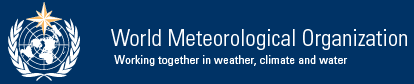 ICT-ISSParis, 19-21 May 2015 ICT-ISSParis, 19-21 May 2015 ICT-ISS-2015-1/D07Submitted by: SecretariatICT-ISSParis, 19-21 May 2015 ICT-ISSParis, 19-21 May 2015 7 May 2015Row No.TopicSource1Standards for web services used to publish information by WIS systems (Web Coverage, Web Feature and Web Map services)CHy, RA VI among others2SRU search of the WIS catalogue should return the location of the information resource. (note: the Manual on WIS metadata specification only specifies how the SRU search terms are to be mapped onto the metadata search terms – it states nothing about what should be returned from the search).Clarification of original requirement.3GISCs should provide SRU search of external catalogues (eg GEOSS) – ideally combining the search with a search of the WIS catalogue.Clarification of original requirement.4WIS Discovery Metadata fileIdentifiers should be usable as a permanent identifier for the associated information resource (this implies that versioning and archiving of the metadata records is required)CAS5Use of WIS to provide statistics on “data citations” (ie the number of times an information resource has been accessed or downloaded).CAS6Standardize on a description of the lineage of an information resource that can link it to contributing information resources.CAS, TT-WMD7Narrowing down search results to produce a more manageable size responseAlmost everyone8Standardize on a description of information resource completeness.CCl, TT-WMD9Standardize on top level descriptions of information resource qualityTT-WMD, CCl10Include description of typical delay between data creation and their availability.TT-WMD11Standardize on routine data collection protocols for centres not on the GTSJCOMM, CAS12Handling partnerships with industry 13Change the term “data set” to “information resource”Secretariat14Consistent use of browsing options as complement to searchSecretariat15Consistency in terminology (e.g. not using “keyword” as a synonym for “search term”Secretariat16Standardize naming to emphasize the programmatic role of a centre (e.g. “RSMC Exeter, a WIS DCPC” instead of “DCPC Exeter (RSMC)”, or “RTH Offenbach, a WIS DCPC” instead of “DCPC RTH Offenbach”).Secretariat17Emphasize compliance with industry norms and conventions (e.g. not using port 8080 for an operational system)Secretariat